EVALUACIÓN DE FACTORES DE RIESGOS LABORALES EN EL HOSPITAL BÁSICO ISRAEL QUINTERO PAREDES DEL CANTÓN PAJÁN PARA MITIGAR LOS IMPACTOS EN EL PERSONALGema Maria Castro Collantes1Natalia Margarita Santana Castro2Olaya Oralia Soledispa Gallardo3María Patricia Solórzano Parraga4Nathysantanacastro@hotmail.comEstudiantes de la Maestria “Investigación Prevención y Gestión del Riesgo”Universidad Técnica De ManabiEcuador – Manabi – Portoviejo2021 – 2022RESUMENLa evaluación de riesgos busca identificar y eliminar peligros presentes en un entorno de trabajo, así como la valoración para tomar acciones preventivas. El presente trabajo tuvo como objetivo evaluar los factores de riesgos laborales en el Hospital Básico Israel Quintero Paredes del Cantón de Paján para mitigar los impactos negativos en el personal. La metodología de investigación fue de tipo descriptivo exploratorio, con enfoque mixto cualitativo y cuantitativo, se empleó el método deductivo y como técnicas el cuestionario mediante los instrumentos de la encuesta y la entrevista que fue aplicada a la población total del hospital 60 trabajadores y al director de este. Entre los resultados se encontró que se encuentran altamente expuestos a los riesgos de tipo biológico, físico, químico, psicosociales y ergonómicos. Concluyéndose que se requiere un plan de prevención y control de riesgos laborales, para mantener un ambiente seguro y mitigar el impacto negativo en el personal, el mismo que contiene estrategias y acciones para disminuir cada tipo de riesgo atendiendo a las deficiencias encontradas.Palabras Claves: Evaluación; salud laboral; riesgos laborales; seguridad laboral.INTRODUCCIÓN  La Gestión de riesgos se ha convertido en una exigencia en las organizaciones, para crear una cultura de prevención donde se compromete al personal y a las partes a cumplir lineamientos de seguridad para evitar accidentes y enfermedades ocupacionales, asegurando ambientes de trabajo seguros donde la prioridad son las personas . El prevenir accidentes requiere aplicar técnicas de evaluación que permitan identificar los peligros y valorar los riesgos para establecer controles operativos y minimizar los impactos en las personas.El Ecuador cuenta con una amplia gama de normativas legales que los hospitales y los gestores de prevención de riesgos deben adoptar y poner en práctica en lo referente a materia de seguridad y salud ocupacional. Entre las causas de mayor accidentabilidad hospitalarias en el país se encuentran punciones y cortes dados mayormente en Emergencia, la segunda causa son las caídas de distintos niveles, golpes con objetos en movimiento, torcedura de pie, sobreesfuerzo postural, misión de servicio, salpicadura con líquido corporal, hincada con clavo, atrapamiento o golpes con objeto sin movimiento, quemadura con herramienta de trabajo, derrame de agua caliente, corte con herramienta de trabajo, irritación de la piel o dolor dorso lumbar .Los accidentes laborales dentro de los hospitales se dan diariamente, pero esto tomo una mayor relevancia desde el aparecimiento de enfermedades contagiosas e infecciosas como el SIDA, la influenza, el COVID actualmente, entre otros, ya que el personal de salud está siempre en contacto con sangre, fluidos y líquidos corporales que pueden transmitir no solo esta enfermedad sino otras que pueden causar la muerte. Un informe de la primera sesión del comité mixto de la Organización Internacional del Trabajo (O.I.T.) y de la Organización Mundial de la Salud ( OMS ) celebrada en 1950, definía como objetivo de la Salud Laboral “fomentar y mantener al más alto nivel del bienestar físico, mental y social de los trabajadores en todas las profesiones, prevenir todos los daños a la Salud de éstos por las condiciones de su trabajo, protegerlos en su trabajo contra los riesgo para la Salud y colocar y mantener al trabajador en un empleo que convenga a sus aptitudes psicológicas y fisiológicas”. El Hospital Básico Israel Quintero Paredes, está ubicado en la parroquia Paján, del cantón Paján, localizado en las calles Primera Tranversal y 9 de Octubre; esta institución corresponde a la categoría Básico, la que está compuesta para la asistencia específica a la ciudadanía, con servicio de hospitalización con un número máximo de 15 camas; el personal de salud de este hospital siempre están expuestos a riesgos laborales los cuales varían según sus actividades de rutina. Este centro de salud ha implementado medidas para disminuir los riesgos laborales, los cuales no han sido efectivos ya que no se ha logrado minimizar los accidentes ni los incidentes existiendo altos índices de accidentes laborales hasta la fecha.Po lo antes citado el objetivo de este trabajo fue evaluar los factores de riesgos laborales en el Hospital Básico Israel Quintero Paredes del Cantón de Paján para mitigar los impactos negativos en el personal; para ello se establecieron como objetivos específicos: a) Disponer de los fundamentos teóricos y técnicos referente a la evaluación de riesgos y accidentes laborales, para analizar los riesgos laborales. b) Verificar la situación actual de riesgos laborales en cada uno de los puestos de trabajo del Hospital objeto de estudio, para identificar los peligros existentes en el proceso de trabajo del centro de salud analizado. c) Diseñar un plan de prevención y control de riesgos laborales, para mantener un ambiente seguro y mitigar el impacto negativo en el personal.MATERIALES Y METODOSSe hace mención de los materiales y métodos utilizados en el desarrollo de la presente investigación, relacionada a la evaluación de los factores de riesgo laboral entre ellos están:CuestionarioPara la recolección de los datos se empleó la técnica del cuestionario mediante instrumentos, que sirvió para evaluar los tipos de riesgo a los que se encuentra expuesto el personal del Hospital Básico, dicho proceso se realizó en los meses de junio a julio del año 2021.La EncuestaEn la recolección de datos se aplicó la encuesta con preguntas semiestructuradas con alternativas claras, con la finalidad de alcanzar información acorde a la investigación.EntrevistaSe aplicó una entrevista con preguntas abiertas a la dirección del Hospital Básico basado en el modelo de (Balseca y Villamar, 2017), para contar con datos exactos y claves relevantes para la investigaciónLos métodos empleados son el DEDUCTIVO que sirvió para presentar conceptos y definiciones a partir de las cuales se pudo analizar, sintetizar, generalizar y demostrar los riesgos a los que están expuestos los trabajadores del Hospital objeto de estudio; además se empleó el MÉTODO ANALÍTICO para sintetizar y analizar la información recolectada de las fuentes primarias y secundarias.RESULTADOSFigura 1.- Riesgos biológicosFuente: Resultados de encuesta aplicada al personal del Hospital Básico Israel Quintero Paredes del Cantón Paján. Elaboración propia.De acuerdo con figura 1, el personal manifestó que en el desarrollo de sus actividades laborales utiliza protección personal ante riesgos de pinchazos, salpicaduras cortes y otros en un 95%, también que durante su trabajo si están expuestos el 90% a fluidos orgánicos, sangre, orina, materia fecal, secreciones sin la debida protección: máscara, guantes, mandilón, el 100% señalo que si está expuesto a infectarse con enfermedades infectocontagiosas como COVID-19, SIDA, hepatitis, tuberculosis, meningitis, el 80% si esta expuesto a expuesto a manipulación y contacto con microorganismos patógenos ejemplo: bacterias, virus, protozoos, hongos, otros.Figura 2. Riesgos químicosFuente: Resultados de encuesta aplicada al personal del Hospital Básico Israel Quintero Paredes del Cantón Paján. Elaboración propia.De acuerdo con la figura 3, el personal manifestó que en un 55% a veces en el desempeño de sus actividades laborales esta expuesto a detergentes y productos de limpieza, el 90% que si esta expuesto a sustancias químicas como el látex por tiempos prolongados, el 70% que no ha padecidos accidentes o enfermedades causadas por exposición de sustancias químicas.Los datos muestran que el personal del hospital presenta un mediano riesgo químico puesto si están expuestos a detergentes, látex y productos de limpieza como cloros y otros que una parte considerable del personal el 25% si ha sido afectada padeciendo infecciones y hongos en sus manos u otras afectaciones por el emplear estos elementos de forma constante, sin embargo, la mayoría manifestó no haber sufrido accidentes o enfermedades producto de estos elementos..Figura 3. Riesgos físicosFuente: Resultados de encuesta aplicada al personal del Hospital Básico Israel Quintero Paredes del Cantón Paján. Elaboración propia.De acuerdo con la  figura 4, el personal manifestó que en un 75% si están expuestos a ruidos y vibraciones que perturban su tranquilidad, el 85% que los pisos en el establecimiento son seguros para el desempeño de las actividades, el 70% considera que las condiciones de aire e iluminación no son las adecuadas, el 60% que el personal no está expuesto a bajos o altos niveles de temperatura.CONCLUSIONES En relación de los resultados y objetivos propuestos se establecen las siguientes conclusiones:Se evaluaron los factores de riesgos biológicos, físicas, químicas, psicosociales y ergonómicos a los que está expuesto el personal del Hospital Básico Israel Quintero Paredes del Cantón de Paján encontrándose que existe un nivel alto en estos por falta de medidas preventivas.Se analizaron los fundamentos teóricos y técnicos que facilitaron la comprensión del tema, determinándose que el trabajo así como las condiciones físicas, ambientales de interacción influyen en la salud de los trabajadores, pudiendo el primero aumentar los riesgos y afectar la salud de los mismo, la evaluación de riesgos es por otro lado un proceso dirigido a estimar la magnitud de peligro a cierta situación que está expuesto un individuo, se realiza para poder tomar medidas preventivas y correctivas que promuevan un marco de seguridad y salud laboral.Se diseño un plan de prevención y control de riesgos laborales, para mantener un ambiente seguro y mitigar el impacto negativo en el personal, el mismo que contiene estrategias y acciones para disminuir cada tipo de riesgo atendiendo a las deficiencias encontradas.REFERENCIAS BIBLIOGRÁFICASBalseca Mejía, R. F., & Villamar Anzoategui, S. A. (2014). Riesgos ocupacionales en los/las Profesionales de Enfermería que laboran en el Hospital" Dr. Abel Gilbert Pontón" año 2012 (Bachelor's thesis, Universidad de Guayaquil. Facultad de Ciencias Médicas. Escuela de Enfermería). http://repositorio.ug.edu.ec/bitstream/redug/3551/1/Tesis%20Rossibel%20Balseca%20y%20Sugey%20Villamar.pdfBenavides, F., Ruiz Frutos, C., & Lana García, A. (2000). Salud laboral Conceptos y técnicas para la prevención de riesgos laborales, 2da edición,. Editorial Masson.Benavides, F. G., Delclós, J., & Serra, C. (2018). Estado de bienestar y salud pública: el papel de la salud laboral. Gaceta Sanitaria, 32, 377-380. https://doi.org/10.1016/j.gaceta.2017.07.007Borja Relaño, N. B. (2019). Evaluación de riesgos de un servicio de quirófano. Revista Enfermería del Trabajo, 9(1), 50-54.https://dialnet.unirioja.es/servlet/articulo?codigo=7008987Briseño C, Fernández A, Herrera N, Enders J. (2021). Detección y evaluación de factores de riesgos laborales en el personal de enfermería del sector público. Rev. Salud Pública (Córdoba) [Internet]. 9 de abril de 2014 [citado 12 de agosto de 2021];11(1):42-54. Disponible en: https://revistas.unc.edu.ar/index.php/revahttp:/revistas.unc.edu.ar/index.php/RSD/article/view/7239ANEXOS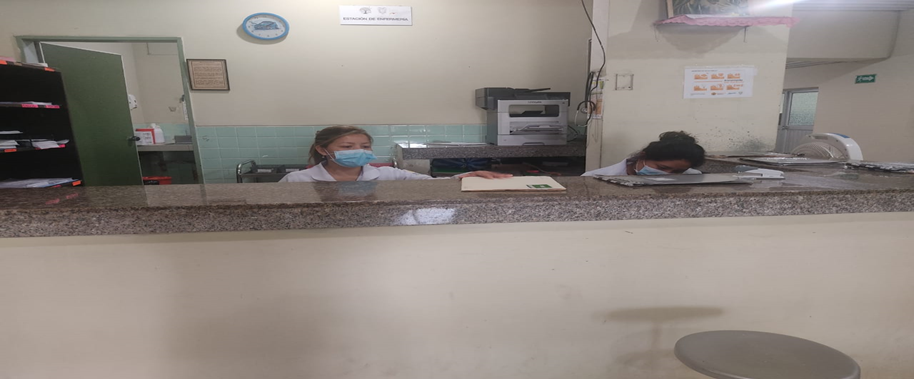 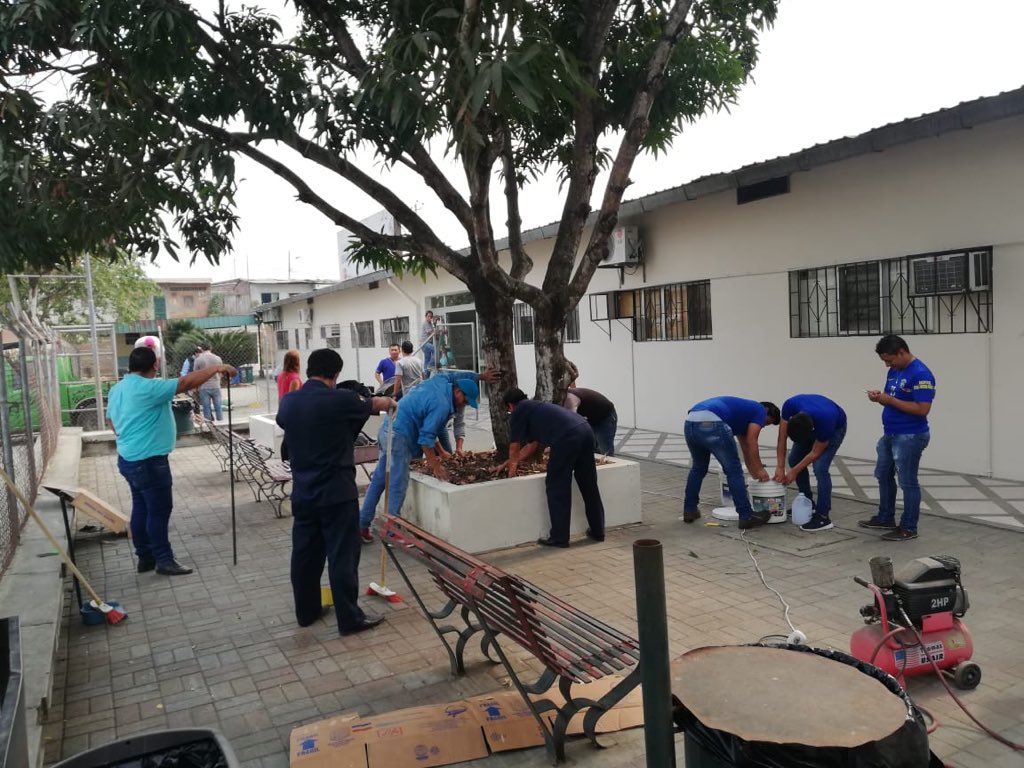 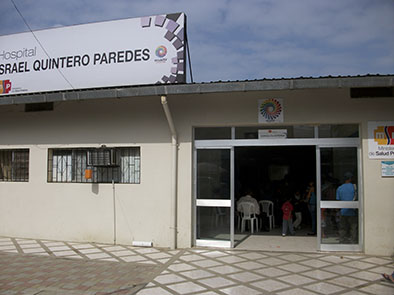 